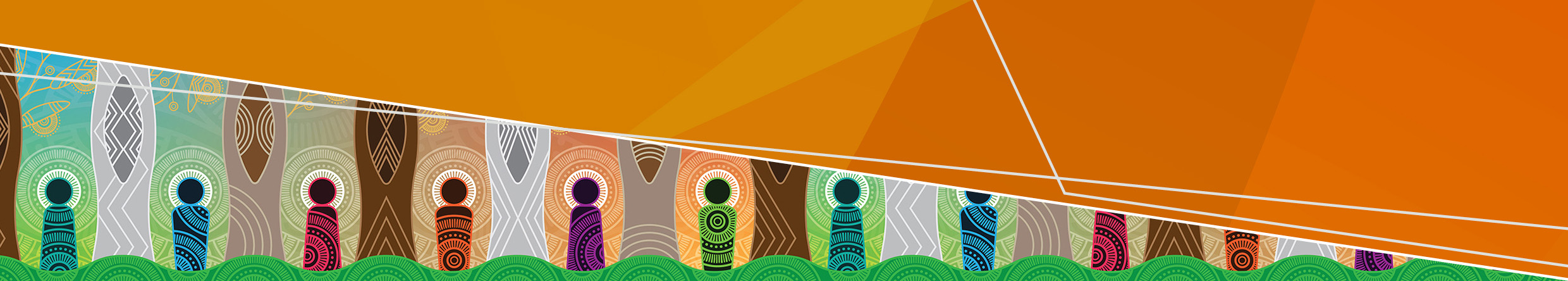 Get helpServices you can contact for help using your rightsFind out moreMental Health and Wellbeing Act 2022 www.legislation.vic.gov.au/as-made/acts/mental-health-and-wellbeing-act-2022Office of the Chief Psychiatrist guidelines 
www.health.vic.gov.au/chief-psychiatrist/chief-psychiatrist-guidelinesVictoria Legal Aid website
www.legalaid.vic.gov.au/mental-health-and-your-rightsMental Health and Wellbeing Act handbook www.health.vic.gov.au/mental-health-and-wellbeing-act-handbookVictorian Charter of Human Rights and Responsibilities 
www.legislation.vic.gov.au/in-force/acts/charter-human-rights-and-responsibilities-act-2006/015Independent Mental health Advocacy know your rights informationwww.imha.vic.gov.au/know-your-rightsVictorian Department of Health Statement of Rights https://www.health.vic.gov.au/mental-health-and-wellbeing-act-handbook/statement-of-rights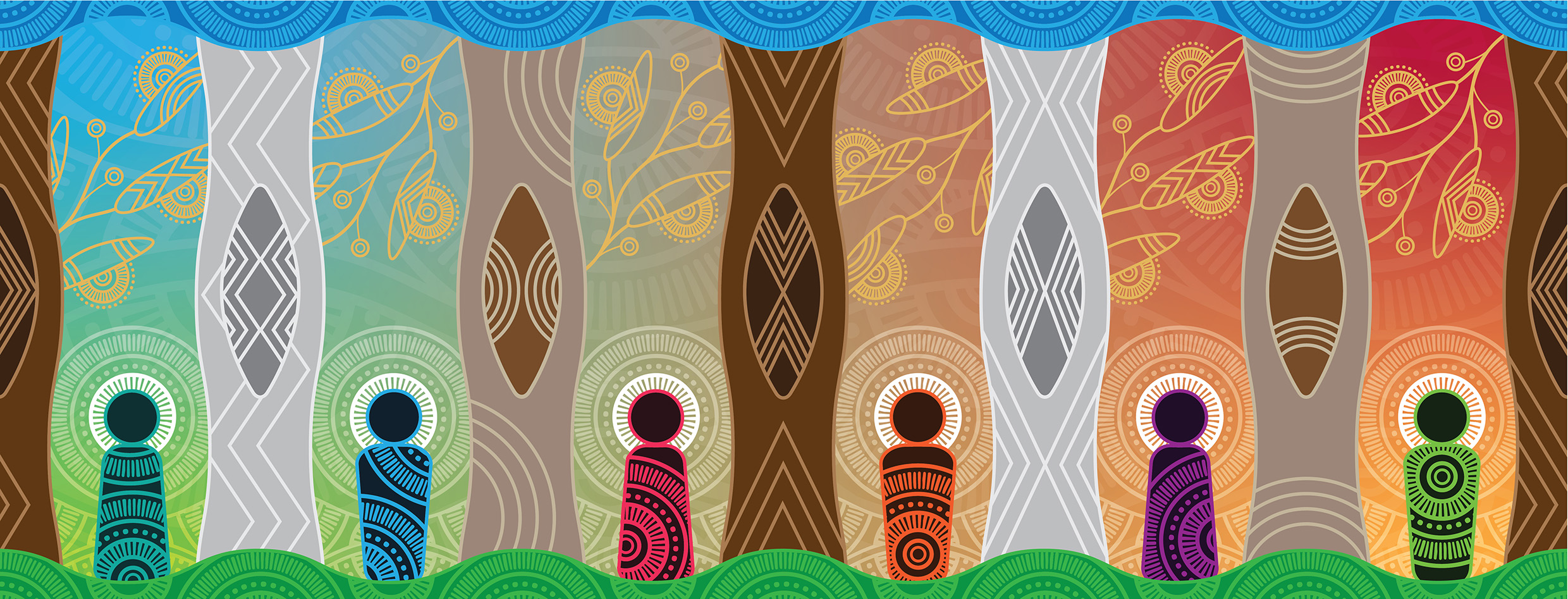 Statement of RightsElectroconvulsive Treatment (ECT)You were given this document because your psychiatrist has proposed electroconvulsive treatment for you.It explains your legal rights under the Mental Health and Wellbeing Act 2022 (the Act).What is electroconvulsive treatment (ECT)?Electroconvulsive treatment (ECT) is a medical procedure to induce a seizure within the brain. It is used to treat mental illness and is performed under general anaesthetic.A course of ECT is up to a maximum of 12 treatments. These treatments are performed over a period of time which is not more than six months. ECT is usually given three times a week for three to four weeks, but this varies from person to person.ECT can be given with or without your consent. This depends on whether you have been assessed to have capacity to give informed consent.Capacity to give informed consentIf you want to consent to ECT, you must have capacity to give informed consent to have it.If you don’t have capacity to give informed consent, or you are under 18 years of age, and your psychiatrist wants to give you ECT, they must apply to the Mental Health Tribunal for an order allowing them to give you ECT. Giving informed consent means that you have understood and considered the information you need to make a decision about receiving treatment. You can only give informed consent if you have capacity to do so. Your psychiatrist should start by assuming that you do have capacity. You will have capacity to give informed consent to a particular treatment if you can:understand the information you’re given about that treatment;remember that information;use or weigh that information; andcommunicate your decision.Your capacity to give informed consent must be checked at a time and in a place when it is most likely to be an accurate assessment. Your psychiatrist must give you support to build your capacity. Your psychiatrist should assess your capacity regularly as it can change. If you want ECTIf you’re 18 or overYou must meet all the following criteria to choose to have ECT:You have capacity to give informed consent, andYou provide consent in writing.If you don’t have capacity but you have an instructional directive that says you choose to have ECT, you will also need to get approval from the Mental Health Tribunal before you can have ECT. If you're under 18The psychiatrist must apply to the Mental Health Tribunal for approval. They must apply even if you want to have ECT, or your parent or guardian wants you to have ECT.If you have given consent to ECT, you can decide to stop having it at any time. Compulsory ECTCompulsory ECT means having ECT, even if you don’t want it or don’t have the capacity to consent. The Mental Health Tribunal must give approval before you can be given compulsory ECT. If you’re 18 or overECT can only be given without your consent if:you don’t have capacity to give consent;ECT is the least restrictive way to treat you; andif you are not a compulsory patient, your medical treatment decision-maker or your instructional directive says you can have ECT. Your psychiatrist must also apply to the Mental Health Tribunal, and they have decided that:you lack capacity to give informed consent; and there’s no less restrictive way to treat you.If your psychiatrist believes you don’t have capacity to give informed consent to ECT, you can ask them to explain why. For more information about medical treatment decision-makers and instructional directives, see the Office of the Public Advocate website: www.publicadvocate.vic.gov.au/medical-treatment. Your psychiatrist must stop giving you ECT if they think:you now have the capacity to give informed consent and do not want ECT; orECT is no longer the least restrictive treatment option for you. Least restrictive means you need to be given as much freedom as you can, based on your individual circumstances. What is restrictive for one person might not be restrictive for someone else.If you're under 18You can talk to a lawyer to find out about your rights.Mental Health TribunalThe Mental Health Tribunal must decide on the ECT application within five business days of receiving it. You can ask staff, a lawyer, or advocate for help to prepare for the hearing. You have the right to:a copy of the report and to view the documents your treating team have given to the Mental Health Tribunal at least two business days before the hearing. Your psychiatrist can ask the Mental Health Tribunal to stop you reading the report or documents if it could cause serious harm to yourself or someone else; provide your own statement or evidence; and request a statement of reasons for the Mental Health Tribunal’s decision within 20 business days of your hearing.You can apply to the Victorian Civil and Administrative Tribunal (VCAT) to appeal your ECT order. You can seek legal advice to find out how to apply to VCAT.Your rightsIf your psychiatrist has proposed ECT, you have rights. You have the right to least restrictive assessment and treatmentThis means compulsory assessment and treatment should be given in a way that gives you as much freedom and choice as possible. What you want, your recovery goals and available alternatives should be considered. What is restrictive for one person might not be restrictive for someone else.You have the right to informationYour treating team must give you information about ECT, any alternative treatments, and explain the reason they are suggesting it for you. Some questions you can ask them are:What is ECT used for and how is it given?Why are you suggesting ECT for me?What happens after I have ECT?What are the advantages and disadvantages of ECT?Will ECT affect my memory?Will you assess my capacity to consent before each treatment?If your treating team applies for an order for ECT, they must explain the reason for applying for an order. They must give you information about your rights. Information can be in writing or spoken, and in your preferred language. They must give clear answers to your questions. Information should be given at a time that’s right for you to consider it.You have the right to supportYou can choose someone to help you, including someone who speaks your language. Your team must help you contact a support person. The psychiatrist must notify, and can consider, input from people at certain points in your assessment and treatment. This can include your:nominated support person;mental health advocate;guardian;carer; orparent (if under 16).You can tell your treating team if there’s somebody you don’t want them to contact. Sometimes your information might be legally shared when you don't want it to be. You have the right to help with making decisionsYou can choose someone to help you with decisions. Even if you’re receiving compulsory treatment, your treating team must give you information about your options. They must give you enough information and time to make decisions and answer your questions in a way you understand. They should allow you to make decisions, even if they think there’s some risk.You have the right to feel safe and respectedCompulsory assessment and treatment should be provided in a way that respects and protects your individual needs and identity. This can include your culture, communication needs, age, disability, gender identity, religion, and sexual orientation. Your other health needs should be recognised and supported. Your dignity, autonomy, and rights should be upheld. You have rights if you are a First Nations personFirst Nations people should have their unique culture and identity respected. You have the right to assessment and treatment that promotes your self-determination. Your connection to family, kin, community, country, and water should be respected.You can get help from the:Aboriginal Liaison Officer at your mental health service.Victorian Aboriginal Legal Service.You have the right to help with communicationYour treating team must respect and support how you communicate. This includes:using an interpreter if you want one;communicating in the best possible environment for you; andproviding spaces for you to speak with family, carers, support people, or advocates.When in hospital, your right to communicate with anyone may be restricted if necessary for safety. But you can’t be restricted from contacting:a lawyer;the Mental Health and Wellbeing Commission;the Mental Health Tribunal;the Chief Psychiatrist;your mental health advocate; orthe Office of the Public Advocate community visitor.You have the right to advocacy supportYou can contact Independent Mental Health Advocacy (IMHA) for independent and free advocacy support at any time. They can help you know your rights and have your say. IMHA is notified automatically when you’re placed on an order and will contact you unless you’ve told them not to. You have the right to legal adviceYou have the right to communicate with a lawyer to seek legal assistance about mental health or other legal issues. There are free legal services you can contact.You have the right to a second psychiatric opinionThis assesses if:you meet the treatment criteria; and your treatment needs to change.To get a second opinion, you can:use the Second Psychiatric Opinion Service which is free and independent; ask staff for another psychiatrist within your service; orcontact a private psychiatrist. They may bulk bill or require payment. You have the right to make an advance statement of preferencesThis is a document you can make that explains what you want to happen if you receive compulsory assessment or treatment. It can include what kinds of treatment, support or care you want. You can make one at any time.The mental health service must try to do what’s in your statement, but they are not legally bound to do so. If they don’t follow a preferred treatment, they must tell you why in writing within 10 business days. You have the right to choose a nominated support personThis is a person you formally choose to support and advocate for you if you receive compulsory assessment or treatment. They must advocate for what you say you want, not what they want.  The mental health service must help them support you and inform them about your treatment.You have the right to make a complaintYou can complain directly to your service or to the Mental Health and Wellbeing Commission (MHWC).You have the right to access your information and request changesYou can submit a Freedom of Information request directly to the public mental health service.You can ask for corrections to your health information. If the mental health service denies your request, you can create a health information statement that explains the changes you want. This must be included in your file.ServiceDetailsContact detailsIndependent Mental Health AdvocacyIndependent advocacy service1300 947 820 www.imha.vic.gov.auVictoria Legal AidFree legal assistance1300 792 387www.legalaid.vic.gov.auMental Health Legal CentreFree legal assistance9629 4422www.mhlc.org.auVictorian Aboriginal Legal ServiceFree legal assistance for Aboriginal and Torres Strait Islander peoples9418 5920www.vals.org.auCommunity VisitorsVisit mental health services1300 309 337 	www.publicadvocate.vic.gov.au/opa-volunteers/community-visitorsMental Health and Wellbeing CommissionIndependent complaints service1800 246 054www.mhwc.vic.gov.auMental Health TribunalMakes and reviews treatment orders1800 242 703www.mht.vic.gov.auTo receive this document in another format email Mental Health and Wellbeing Division <mhwa@health.vic.gov.au>.Authorised and published by the Victorian Government, 1 Treasury Place, Melbourne.© State of Victoria, Australia, Department of Health, August 2023.ISBN 978-1-76131-248-9 (pdf/online/MS word) Available at statement of rights < https://www.health.vic.gov.au/mental-health-and-wellbeing-act-handbook/statement-of-rights>